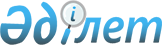 "Мойынқұм ауданында бөлек жергілікті қоғамдастық жиындарын өткізудің Қағидаларын және жергілікті қоғамдастық жиынына қатысу үшін ауыл, көше, көппәтерлі тұрғын үй тұрғындары өкілдерінің сандық құрамын бекіту туралы" Мойынқұм аудандық мәслихатының 2014 жылғы 26 маусымдағы №26-3 шешімінің күшін жою туралыЖамбыл облысы Мойынқұм аудандық мәслихатының 2024 жылғы 26 ақпандағы № 16-3 шешімі. Жамбыл облысы Әділет департаментінде 2023 жылғы 26 ақпанда № 5153-08 болып тіркелді
      "Қазақстан Республикасындағы жергілікті мемлекеттік басқару және өзін- өзі басқару туралы" Қазақстан Республикасы Заңының 7-бабына және "Құқықтық актілер туралы" Қазақстан Республикасы Заңының 27-бабына сәйкес, Мойынқұм аудандық мәслихаты ШЕШІМ ҚАБЫЛДАДЫ:
      1. "Мойынқұм ауданында бөлек жергілікті қоғамдастық жиындарын өткізудің Қағидаларын және жергілікті қоғамдастық жиынына қатысу үшін ауыл, көше, көппәтерлі тұрғын үй тұрғындары өкілдерінің сандық құрамын бекіту туралы" Мойынқұм аудандық мәслихатының 2014 жылғы 26 маусымдағы №26-3 (Нормативтік құқықтық актілерді мемлекеттік тіркеу тізілімінде №2280 болып тіркелген) шешімінің күші жойылсын.
      2. Осы шешім алғашқы ресми жарияланған күнінен кейін күнтізбелік он күн өткен соң қолданысқа енгізіледі.
					© 2012. Қазақстан Республикасы Әділет министрлігінің «Қазақстан Республикасының Заңнама және құқықтық ақпарат институты» ШЖҚ РМК
				
      Мойынқұм аудандық 

      мәслихатының төрағасы 

Н. Саурыков
